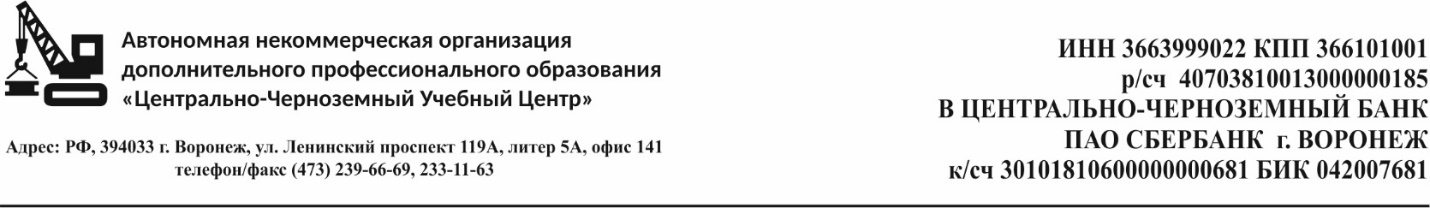 Срок освоения программы 42 часа: теоретические знания -28 часовПрактические занятия -14 часовРежим занятий 6 часов в день2. УЧЕБНЫЙ ПЛАН.УтверждаюДиректорАНО ДПО «ЦЧР Учебный Центр»___________________ О.А. Плотникова«_____»__________________20   г.ПРОГРАММА ОБУЧЕНИЯ ПО ОХРАНЕ ТРУДАБезопасные методы и приемы выполнения работ на высоте для работников 3 группыПРОГРАММА ОБУЧЕНИЯ ПО ОХРАНЕ ТРУДАБезопасные методы и приемы выполнения работ на высоте для работников 3 группыПРОГРАММА ОБУЧЕНИЯ ПО ОХРАНЕ ТРУДАБезопасные методы и приемы выполнения работ на высоте для работников 3 группыГ Воронеж2021 гПояснительная запискаНастоящая программа предназначена для первичного и периодического обучения безопасным методам и приемам выполнения работ на высоте без применения инвентарных средств подмащивания, выполняемых на высоте 5 м, работников следующих категорий работников 3 группы по безопасности работ на высоте работников, назначаемых работодателем ответственными за организацию и проведение работ на высоте, а также проведение инструктажей;Преподавателей и членов аттестационной комиссий, созданных приказом руководителя, работников, выдающих наряд-допуск, ответственных руководителей работ на высоте, выполняемых по наряду-допуску согласно Правил по охране труда при работе на высоте. Приказ Минтруда от 16.11.2020 N 782н, далее Правила.Обучение организации и безопасного проведения работ на высоте включает теоретическое обучение и практическое обучение. Программой теоретического обучения предусмотрено изучение правовых актов по работе на высоте, технико-технологических и организационных мероприятий обеспечения безопасности работ на высоте.Программа практического обучения предусматривает демонстрацию безопасных методов и приемов выполнения работ на высоте.Обучение Безопасным методам и приемам выполнения работ на высоте для работников 3 группы завершается проверкой знаний. Проверка знаний проводится аттестационной комиссией, созданной приказом директора.Периодическое обучение работников 3 группы безопасным методам и приемам выполнения работ на высоте осуществляется не реже 1 раза в 5 лет.Г Воронеж2021 гПояснительная запискаНастоящая программа предназначена для первичного и периодического обучения безопасным методам и приемам выполнения работ на высоте без применения инвентарных средств подмащивания, выполняемых на высоте 5 м, работников следующих категорий работников 3 группы по безопасности работ на высоте работников, назначаемых работодателем ответственными за организацию и проведение работ на высоте, а также проведение инструктажей;Преподавателей и членов аттестационной комиссий, созданных приказом руководителя, работников, выдающих наряд-допуск, ответственных руководителей работ на высоте, выполняемых по наряду-допуску согласно Правил по охране труда при работе на высоте. Приказ Минтруда от 16.11.2020 N 782н, далее Правила.Обучение организации и безопасного проведения работ на высоте включает теоретическое обучение и практическое обучение. Программой теоретического обучения предусмотрено изучение правовых актов по работе на высоте, технико-технологических и организационных мероприятий обеспечения безопасности работ на высоте.Программа практического обучения предусматривает демонстрацию безопасных методов и приемов выполнения работ на высоте.Обучение Безопасным методам и приемам выполнения работ на высоте для работников 3 группы завершается проверкой знаний. Проверка знаний проводится аттестационной комиссией, созданной приказом директора.Периодическое обучение работников 3 группы безопасным методам и приемам выполнения работ на высоте осуществляется не реже 1 раза в 5 лет.Г Воронеж2021 гПояснительная запискаНастоящая программа предназначена для первичного и периодического обучения безопасным методам и приемам выполнения работ на высоте без применения инвентарных средств подмащивания, выполняемых на высоте 5 м, работников следующих категорий работников 3 группы по безопасности работ на высоте работников, назначаемых работодателем ответственными за организацию и проведение работ на высоте, а также проведение инструктажей;Преподавателей и членов аттестационной комиссий, созданных приказом руководителя, работников, выдающих наряд-допуск, ответственных руководителей работ на высоте, выполняемых по наряду-допуску согласно Правил по охране труда при работе на высоте. Приказ Минтруда от 16.11.2020 N 782н, далее Правила.Обучение организации и безопасного проведения работ на высоте включает теоретическое обучение и практическое обучение. Программой теоретического обучения предусмотрено изучение правовых актов по работе на высоте, технико-технологических и организационных мероприятий обеспечения безопасности работ на высоте.Программа практического обучения предусматривает демонстрацию безопасных методов и приемов выполнения работ на высоте.Обучение Безопасным методам и приемам выполнения работ на высоте для работников 3 группы завершается проверкой знаний. Проверка знаний проводится аттестационной комиссией, созданной приказом директора.Периодическое обучение работников 3 группы безопасным методам и приемам выполнения работ на высоте осуществляется не реже 1 раза в 5 лет.Цель- снижение травматизма при работе на высоте путем повышения профессиональных компетенций в рамках имеющейся квалификации.Категория слушателей- работники 3 группы по безопасности работ на высоте работников, назначаемых работодателем ответственными за организацию и проведение работ на высоте, а также проведение инструктажей, преподавателей и членов аттестационной комиссий, созданных приказом руководителя, работников, выдающих наряд-допуск, ответственных руководителей работ на высоте, выполняемых по наряду-допускуN темы Тема Время изучения темы, час 1. Общие вопросы обеспечения безопасности проведения работ на высоте61.1Нормативные правовые акты по работе на высоте41.2Представления о рисках падения. Осмотр рабочего места11.3Порядок расследования и оформления несчастных случаев и профессиональных заболеваний12.Технико-технологические мероприятия обеспечения безопасности работ на высоте82.1.План производства работ и технологические карты на производство работ на высоте22.2.Мероприятия, обеспечивающие безопасность работ на высоте с оформлением наряда- допуска. Оформление наряда-допуска. Надзор за членами бригады.22.3.Организация и содержание рабочих мест. Применение систем обеспечения безопасности работ на высоте, средств коллективной защиты, ограждений, знаков безопасности22.4Правила и требования пользования, применения, эксплуатации, браковки и сертификации средств защиты23Организационные мероприятия обеспечения безопасности работ на высоте43.1.Требования к работникам при работе на высоте и назначении ответственных лиц. Проведение инструктажа работников23.2.Составление плана мероприятий при аварийной ситуации и при проведении спасательных работ24Организация спасательных мероприятий и безопасной транспортировки пострадавшего. Методика обучения практическим приемам оказания первой доврачебной помощи.45Практическое обучение146Итоговый контроль6Итого: Итого: 42,0 